江西省教育厅文件赣教高字【2017】3号关于公布2016年度江西省高等学校省级精品在线开放课立项名单的通知各普通本科高校，各联合培养应用技术型本科人才试点项目高职院校： 　　根据《关于组织开展2016年省级精品在线开放课程建设工作的通知》（赣教高字〔2016〕40号）要求，经学校申报，专家网评、公示，省教育厅审核，同意南昌大学《现代汉语言语交际》等108门课程为2016年度江西省高等学校省级精品在线开放课立项建设课程（具体名单附后），现予以公布。 　　希望各高校提高对省级精品在线开放课程建设重要性的认识，把此项工作作为加强内涵建设的基础性工作，坚决克服“重申报、轻建设、轻应用”的现象，进一步完善课程建设规划，以国家级精品在线开放课程为标准，按照优质、开放、共享的要求，切实加大建设保障力度。尤其各校要在财政生均拨款等资金中设立专项经费，按每门课程专项建设经费不低于8万元的额度安排经费（不含已获省财政或学校经费资助的省级精品课或省级精品资源共享课程），为课程建设提供必要的条件，确保课程承担人按期完成建设任务。同时，各高校要按有关财经纪律和要求，加强对省级精品在线开放课建设经费的管理和审计，确保专款专用。 　　省级精品在线开放课应按规定向全省高等学校免费开放，省里将定期检查省级精品在线开放课建设进展、网络运行情况和教学资源更新情况。对于使用效益好、共享程度高的课程将授予省级精品在线开放优质课的荣誉称号并优先推荐申报国家精品在线开放课。未经学校和课程负责人许可，任何单位或个人不得将省级精品在线开放课程内容用作以营利为目的的活动。         附件：2016年度江西省高等学校省级精品在线开放课立项建设课程名单         2016年度江西省高等学校省级精品在线开放课立项建设课程名单.doc 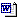 江西省教育厅 2017年2月7日